EKOFOTOGRAFIJA ZA STUDENI 2017.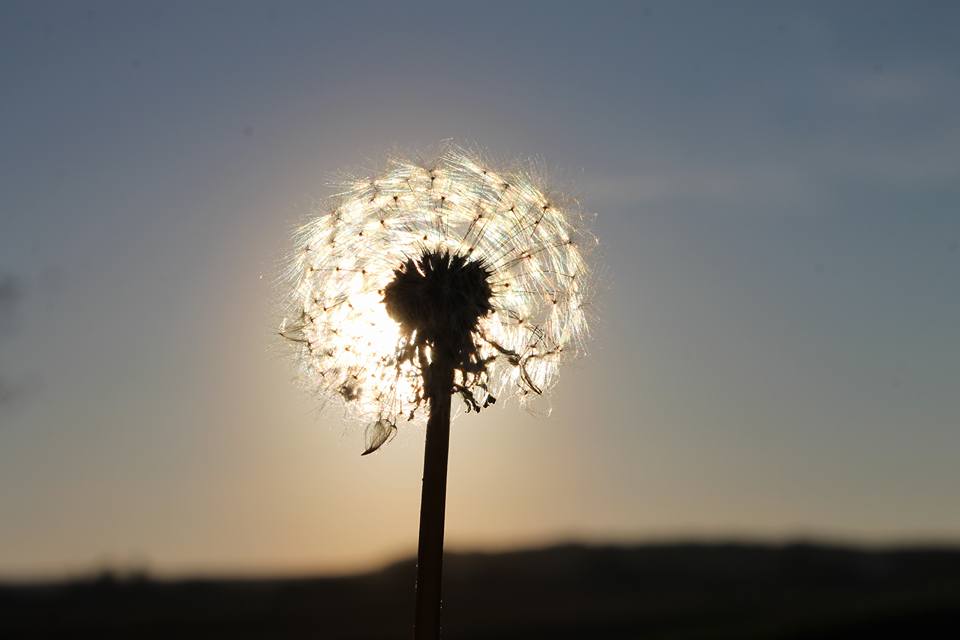 „Maslačak“EMA DOMOVIĆ, 1.a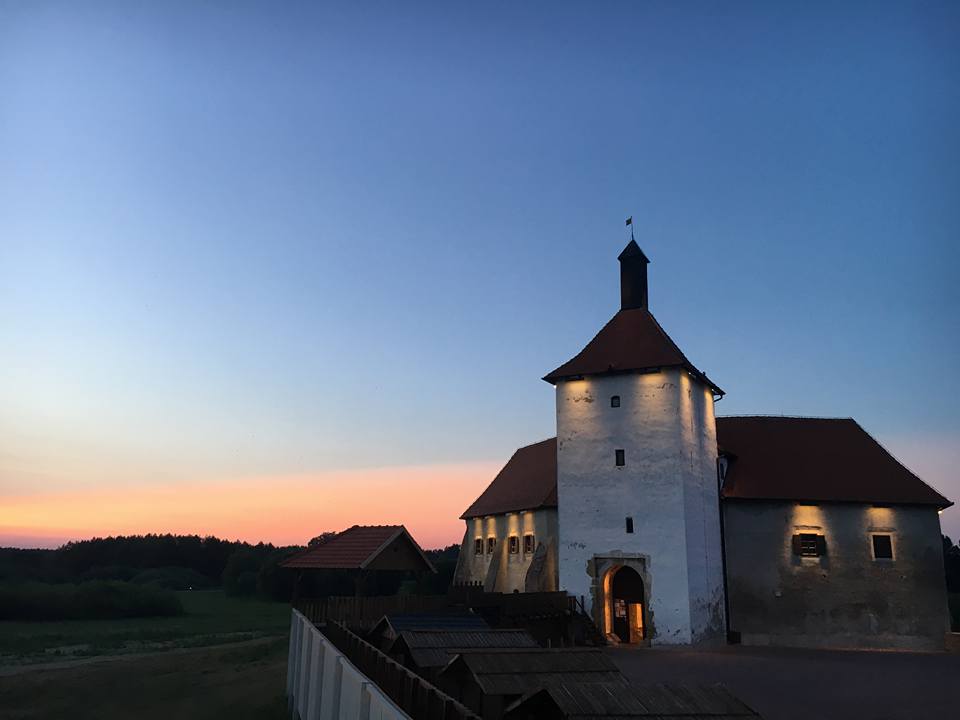 „Suton“LEA MATULEC, 4.a